第３次船橋市障害者施策に関する計画庁内検討委員会設置要綱　（設置）第１条　「第３次船橋市障害者施策に関する計画」を策定するにあたり、庁内における検討を行うため、第３次船橋市障害者施策に関する計画庁内検討委員会を（以下、「委員会」という。）置く。（所掌事務）第２条　委員会は、次に掲げる事項を所掌事務とする。（１）「第３次船橋市障害者施策に関する計画」に関する庁内における検討（２）その他庁内における「第３次船橋市障害者施策に関する計画」を作成するために必要な事項　（組織）第３条　委員会は、別表に掲げる者（以下「委員」という。）をもって組織する。　（委員長及び副委員長）第４条　委員会に委員長及び副委員長を置き、委員長は障害福祉課長を、副委員長は保健予防課長をもって充てる。２　委員長は、会務を総理し、委員会を代表する。３　副委員長は、委員長を補佐し、委員長に事故あるとき、又は委員長がかけたときは、その職務を代理する。　（議事）第５条　委員会の会議は、委員長が招集し、委員長が議長となり議事を整理する。２　委員会は、必要があると認めるときは、関係者の出席を求め、意見又は説明を聴くことができる。　（検討部会の設置）第６条　委員会での検討を円滑に行うため、検討部会を置くことができる。２　検討部会は、委員の推薦を受けた者のうちから委員長が指名する者（以下「部会員」という。）をもって組織する。３　検討部会の会議は、委員長が招集し、会議を行う。４　検討部会は、必要があると認めるときは、関係者の出席を求め、意見又は説明を聴く事ができる。　（代理出席）第７条　委員は、やむを得ない事情により委員会に出席できないときは、代理者を出席させることができる。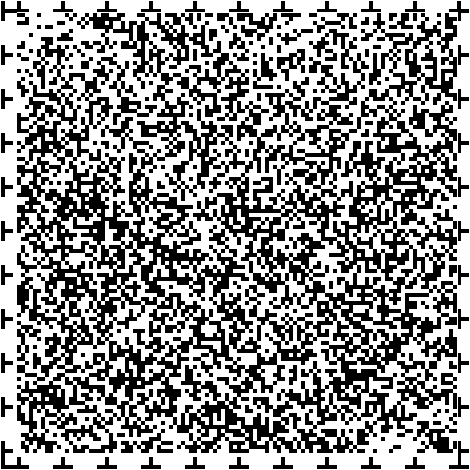 ２　部会員は、やむを得ない事情により検討部会に出席できないときは、代理者を出席させることができる。（庶務）第８条　委員会の庶務は、福祉サービス部障害福祉課が行う。　（補則）第９条　この要綱に定めるもののほか、必要な事項は、委員長が定める。　　　附　則　（施行期日）１　この要綱は、平成２６年１月７日から施行する。　（この要綱の失効）２　この要綱は「第３次船橋市障害者施策に関する計画」の策定により、その効力を失う。　　　附　則（平成２６年６月１日平成２６年障第１５６２号）　この要綱は、平成２６年６月１日から施行する。　　　附　則（平成２６年９月１日平成２６年障第３５０３号）　この要綱は、平成２６年９月１日から施行する。附　則（平成２６年１０月１日平成２６年障第４５４０号）　この要綱は、平成２６年１０月１日から施行する。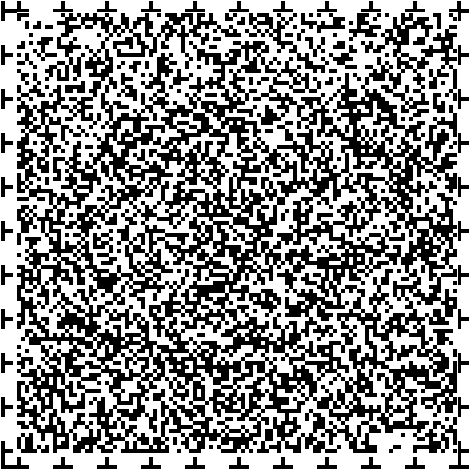 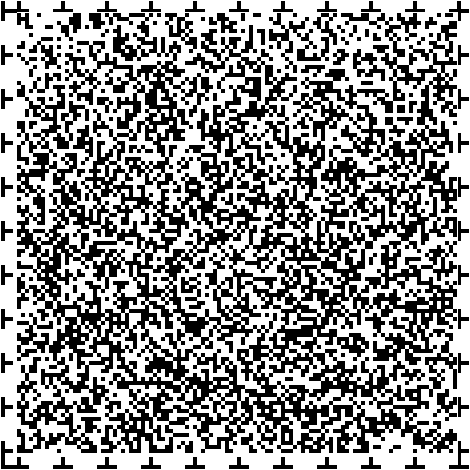 局・部委員局・部委員市長公室危機管理課長経済部商工振興課長市長公室広報課長経済部消費生活課長市長公室国際交流室長都市計画部都市計画課長企画財政部政策企画課長都市整備部都市整備課長企画財政部財政課長都市整備部公園緑地課長総務部総務課長道路部道路管理課長総務部職員課長道路部道路建設課長市民生活部市民協働課長道路部街路課長市民生活部国民年金課長建築部建築指導課長市民生活部市民安全推進課長建築部住宅政策課長健康部健康政策課長消防局警防課長健康部健康増進課長管理部教育総務課長健康部国民健康保険課長管理部施設課長保健所保健予防課長学校教育部学務課長福祉サービス部地域福祉課長学校教育部指導課長福祉サービス部高齢者福祉課長学校教育部保健体育課長福祉サービス部介護保険課長学校教育部総合教育センター所長福祉サービス部包括支援課長生涯学習部社会教育課長福祉サービス部障害福祉課長生涯学習部文化課長子育て支援部子ども政策課長生涯学習部生涯スポーツ課長子育て支援部児童家庭課長選挙管理委員会事務局次長子育て支援部保育課長議会事務局庶務課長子育て支援部保育施設整備課長医療センター事務局総務課長子育て支援部児童育成課長子育て支援部療育支援課長